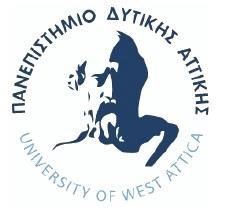 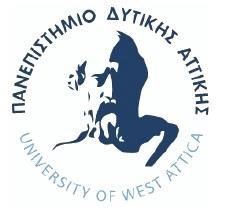 ΠΑΝΕΠΙΣΤΗΜΙΟ ΔΥΤΙΚΗΣ ΑΤΤΙΚΗΣΣΧΟΛΗ ΔΙΟΙΚΗΤΙΚΩΝ, ΟΙΚΟΝΟΜΙΚΩΝ & ΚΟΙΝΩΝΙΚΩΝ ΕΠΙΣΤΗΜΩΝΤΜΗΜΑ ΔΙΟΙΚΗΣΗΣ ΕΠΙΧΕΙΡΗΣΕΩΝΠΑΝΕΠΙΣΤΗΜΙΟ ΔΥΤΙΚΗΣ ΑΤΤΙΚΗΣΣΧΟΛΗ ΔΙΟΙΚΗΤΙΚΩΝ, ΟΙΚΟΝΟΜΙΚΩΝ & ΚΟΙΝΩΝΙΚΩΝ ΕΠΙΣΤΗΜΩΝΤΜΗΜΑ ΔΙΟΙΚΗΣΗΣ ΕΠΙΧΕΙΡΗΣΕΩΝΑρ. Πρωτ.: _____________          Ημ/νία: _______________ΑΙΤΗΣΗ ΣΥΜΜΕΤΟΧΗΣ ΣΕ ΕΞΕΤΑΣΕΙΣ ΚΑΤΑΤΑΞΗΣΑΙΤΗΣΗ ΣΥΜΜΕΤΟΧΗΣ ΣΕ ΕΞΕΤΑΣΕΙΣ ΚΑΤΑΤΑΞΗΣΑΙΤΗΣΗ ΣΥΜΜΕΤΟΧΗΣ ΣΕ ΕΞΕΤΑΣΕΙΣ ΚΑΤΑΤΑΞΗΣΑΙΤΗΣΗ ΣΥΜΜΕΤΟΧΗΣ ΣΕ ΕΞΕΤΑΣΕΙΣ ΚΑΤΑΤΑΞΗΣΟνοματεπώνυμοΟνοματεπώνυμοΌνομα πατέραΌνομα πατέραΔιεύθυνση  οικίας  – ΤΚ – ΠόληΔιεύθυνση  οικίας  – ΤΚ – ΠόληΤηλέφωνο οικίας- Κινητό Τηλέφωνο οικίας- Κινητό E-mailE-mailΣχολή/ Τμήμα ΠροέλευσηςΣχολή/ Τμήμα ΠροέλευσηςΘΕΜΑ: Συμμετοχή σε εξετάσεις κατάταξηςΘΕΜΑ: Συμμετοχή σε εξετάσεις κατάταξηςΘΕΜΑ: Συμμετοχή σε εξετάσεις κατάταξηςΘΕΜΑ: Συμμετοχή σε εξετάσεις κατάταξηςΠαρακαλώ όπως εγκρίνετε τη συμμετοχή μου στις εξετάσεις κατάταξης και για το λόγο αυτό σας υποβάλλω, συνημμένα, τα παρακάτω: Παρακαλώ όπως εγκρίνετε τη συμμετοχή μου στις εξετάσεις κατάταξης και για το λόγο αυτό σας υποβάλλω, συνημμένα, τα παρακάτω: Παρακαλώ όπως εγκρίνετε τη συμμετοχή μου στις εξετάσεις κατάταξης και για το λόγο αυτό σας υποβάλλω, συνημμένα, τα παρακάτω: Παρακαλώ όπως εγκρίνετε τη συμμετοχή μου στις εξετάσεις κατάταξης και για το λόγο αυτό σας υποβάλλω, συνημμένα, τα παρακάτω:             Ο/Η Αιτών/ούσα (υπογραφή)             Ο/Η Αιτών/ούσα (υπογραφή)             Ο/Η Αιτών/ούσα (υπογραφή)             Ο/Η Αιτών/ούσα (υπογραφή) 